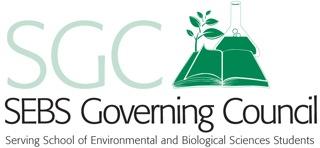 Agenda for Monday, October 21st, 2019; Cook Campus Center Room 202 ABCCall to order Pledge of allegianceDetermination of a Quorum and Roll callApproval of the AgendaapprovedApproval of the MinutesapprovedGuest Speaker(s) (20 min each)Deans Reports (5 min each)Faculty Representative More information about Course Atlas Chris Morett vice president for scheduling managementThe primary input from students started 4 years agoInitial phaseEveryone was asked to participate even students, faculty and staff5k students gave responses AfterwardsNo student input after the initial phaseSpecific questions: Chriss Morret and Paul Hammond can come to a meeting where you can ask questions Outcome of strategic planCollege ave redone (2030 plan)Intra and inter campus bus systems Dean of StudentsNot here Alumni Association Dan Clark Vice President of Cook Alumni Assocation Orders of businessHaving someone from SGC to have someone come to 6:30 in the George H CookCook Alumni Association gives out scholarship money through the SEBS scholarship form.Minimum GPA 3.0Chair of student engagement commiteeLife after college event in the springInformal networking event for jobs, internships, what your career trajectory could be Asking for support for life after college 2020 (next spring)SGC willing to book a room for the event February 23rd 12-3 March 1st (same time)Or feb 22nd Major reps or those involved in clubs Alumni association can give money for your own events Feedbackemail : dangclark@gmail.comPut something in the subject line so he won’t think it's spam Reports (5 min each)Executive BoardPresidentSGA FormalAll the student governing associations will gather for a formal1 person from SGC will be apart of the planning committeeCosts and other associated details will be discussed and planned by the planning committeePriya and Layiba are interested in becoming members of the planning committee for this Maybe doing our own SEBS formal instead Vice PresidentOverview of UPD Reports for Major Representatives TreasurerNo report Recording SecretaryReminder about attendance Corresponding SecretaryNo reportSenate ReportCommunication regarding policy changesUpdated governing century bonds (stuff used for spending)1 committee charged with a resolution about facilities and infrastructureAging infrastructure is getting in the way of researchPossible fix: having buildings to raise their own money. Privatizing units to fix their own buildingsResolution passed Elected for a student of Newark of Executive CommitteeSarah McManGave stats about reducing assault and violenceBarbara LeeUniversity Strategic PlanNot much info RUSA ReportUnexcitingConsistent documentation for meal swipes for charity programFormed the external caucus and rep caucus10/10/2019 meeting was a swearing in ceremony Committee ReportsAcademic AffairsNo reportAllocationsSent out an email to clubs for the spring budget applicationsDue by Nov 8Internal AffairsGoing with people who have not been showing upPublic Relations and ProgrammingNo reportUniversity AffairsStay to make a groupme Alumni ReportOld business (15 min each)Cosponsoring  MARK Conference in March BenefitsBronze package ($500)Publicly acknowledge SGC Pledge a $1000 or more to just table Not co-sponsoring New Business (15 min each) Should SGC send a representative to NJPIRG?Referendum about keeping the $11 fee on the term bill Committee Making sure things are done ethically5 weeks of the referendumCommittee meets on Thursdays once a week  Tabling Merch Merch has been restocked We can get tables at the DSC and CCC for tabling merch Signups will be posted on the sakai Need to do 2 tabling hours per semester for major reps Brining in people of course atlas        Press Questions and Open Mic (20 min)Food JusticeGuest speakers how people in our community or working towards the problems of food insecurity.Next monday 6:30-8:30Safety walk around all of the campuses and the off campus areas for douglas and college ave Contact Tom Gilbert MPR Fall Research Mixer Research opportunities 5:30-7pm15-20 programsFREE PIZZA RUSA Town Hall next Thursday Kenneth Cop7:30 at the SACRoll callAdjournment